Unit 8 Venn DiagramEnlightenment: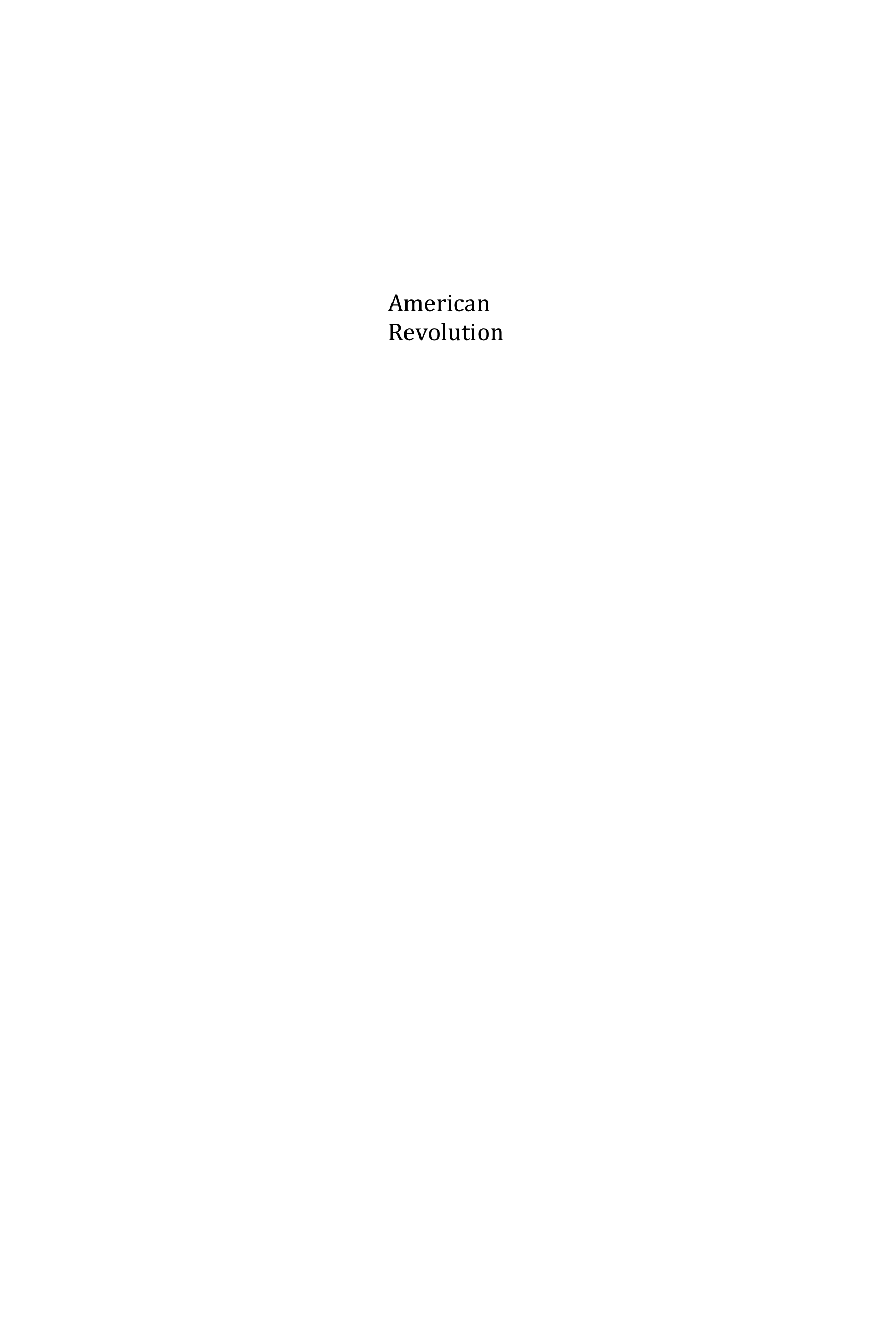 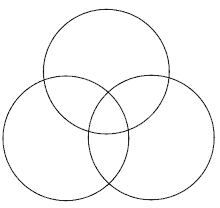 